                                                                                   от 20.03.2019 № 92-259-01-03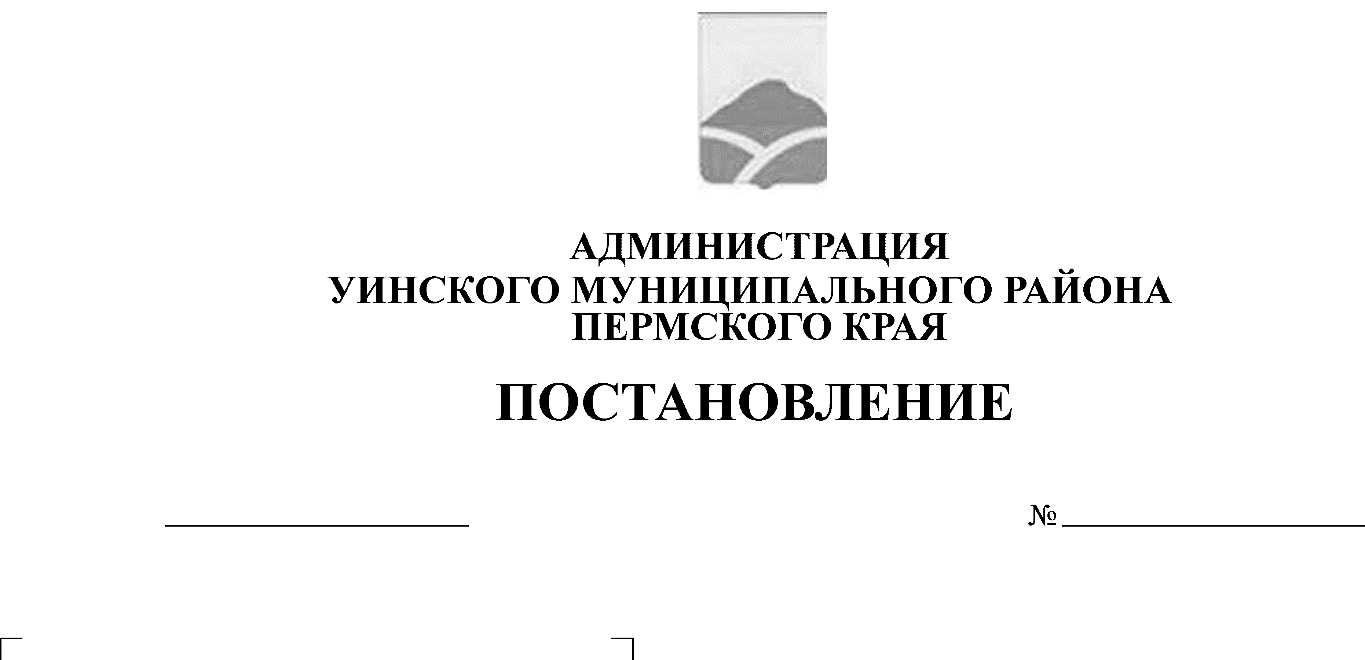 В соответствии с решением Земского Собрания Уинского муниципального района от 20.12.2018 № 391 «О бюджете Уинского района на 2019 год и плановый период 2020 и 2021 годов», постановлением администрации Уинского муниципального района от 02.10.2015 №249-01-01-03 «Об утверждении порядка разработки, реализации и оценки эффективности муниципальных программ Уинского муниципального района», администрация Уинского муниципального района ПОСТАНОВЛЯЕТ:1. Внести в муниципальную программу «Управление муниципальными финансами и муниципальным долгом Уинского муниципального района» на 2019-2021 годы, утвержденную постановлением администрации Уинского муниципального района от 02.10.2018 №438-259-01-03, следующие изменения и дополнения:1.1. в разделе 1 «Паспорт Программы»  «Объемы и источники финансирования программы» изложить в новой редакции:1.2. формы 4,9,10 изложить в новой редакции, согласно приложению 1 к настоящему постановлению;1.3. программу дополнить формами 6, 8 согласно приложению 2 к настоящему постановлению.2. Настоящее постановление подлежит размещению на официальном сайте Уинского муниципального района в сети «Интернет».3. Контроль над исполнением настоящего постановления возложить на начальника финансового управления администрации Уинского муниципального района Хомякову Л.А.Глава муниципального района                                                             А.Н.Зелёнкин                                                                                                                            Приложение 1                                                                                                                                к постановлению                                                                                                                                        администрации районаот 20.03ю2019 № 92-259-01-03Форма 4Финансовое обеспечение реализации муниципальной программы Уинского муниципального районаза счет средств бюджета Уинского муниципального района1 - представленные  расходы подлежат ежегодному уточнению при формировании бюджета на очередной финансовый год и плановый период.2 - указывается только группа кода вида расходов, без разбивки по подгруппам и элементам.3 - в расходы по строке «Подпрограмма «Обеспечение реализации муниципальной программы» включаются расходы на содержание аппаратов управления органов местного самоуправления Уинского муниципального района, не включенные в расходы иных подпрограмм муниципальных программ Уинского муниципального района.Форма 9Финансовое обеспечение реализации муниципальной программы Уинского муниципального районаза счет всех источников финансирования1 - представленные  расходы подлежат ежегодному уточнению при формировании бюджета на очередной финансовый год и плановый период.2 - указывается только группа кода вида расходов, без разбивки по подгруппам и элементам.3 - в расходы по строке «Подпрограмма «Обеспечение реализации муниципальной программы» включаются расходы на содержание аппаратов управления органов местного самоуправления Уинского муниципального района, не включенные в расходы иных подпрограмм муниципальных программ Уинского муниципального района.форма 10Планмероприятий реализации муниципальной программы Уинскогомуниципального районаУправление муниципальными финансами и муниципальным долгом Уинского муниципального района» на 2019-2021 годы(наименование муниципальной программы)--------------------------------<4> В графах 7-11 указывается общий объем финансирования на очередной финансовый год и плановый период.  Приложение 2к постановлению администрацииУинского муниципального района                                                                                                                                                                              от 20.03.2019 № 92-259-01-03Форма 6Финансовое обеспечение реализации муниципальной программы Уинского муниципального районаза счет средств краевого бюджета Форма 8Финансовое обеспечение реализации муниципальной программы Уинского муниципального районаза счет средств бюджетов поселенийОбъемы и источники финансирования программыисточники финансированияРасходы (рублей)Расходы (рублей)Расходы (рублей)Расходы (рублей)Объемы и источники финансирования программыисточники финансирования201920202021итогоОбъемы и источники финансирования программыВсего, в том числе42 279 727,8036 050 409,036 062 013,0114 392149,80Объемы и источники финансирования программыБюджет Уинского муниципального района38 824 527,8032 595 209,0032 606 813,00104026549,80Объемы и источники финансирования программыБюджет сельских поселений212 930,000,00,0212 930,00Объемы и источники финансирования программыКраевой бюджет3 455 200,003 455 200,003 455 200,0010365600,0Наименование муниципальной программы, подпрограммы, основного мероприятия (ведомственной целевой программы), мероприятияОтветственный исполнитель, соисполнители, участники (ГРБС)Код бюджетной классификацииКод бюджетной классификацииКод бюджетной классификацииКод бюджетной классификацииРасходы, рублейРасходы, рублейРасходы, рублейНаименование муниципальной программы, подпрограммы, основного мероприятия (ведомственной целевой программы), мероприятияОтветственный исполнитель, соисполнители, участники (ГРБС)ГРБСРзПрЦСРКВР22019202020211234568910Муниципальная программа «Управление муниципальными финансами и муниципальным долгом Уинского муниципального района»всего340000000038611597,8032595209,032606813,0Муниципальная программа «Управление муниципальными финансами и муниципальным долгом Уинского муниципального района»ответственный исполнитель муниципальной программы – Финансовое управлениеПодпрограмма 1 «Нормативно-методическое обеспечение и организация бюджетного процесса в Уинском муниципальном районе»всего3420000000561 109,0215 456,0215 456,0Основное мероприятие  «Резервный фонд администрации Уинского муниципального района»Финансовое управление03701113421000000561 109,0215 456,0215 456,0Резервный фондФинансовое управление03701113420103010800561 109,0215 456,0215 456,0Подпрограмма 2 «Повышение финансовой устойчивости бюджетов сельских поселений, входящих в состав Уинского муниципального района»Всего344000000032667300,027 013 800,027 917 800,0Основное мероприятие «Выравнивание бюджетной обеспеченности поселений из районного фонда финансовой поддержки поселений»Финансовое управление0371401344010000050029 223800,027 013 800,027 917 800,0Выравнивание бюджетной обеспеченности поселений из районного фонда финансовой поддержки поселенийФинансовое управление0371401344010302050029 223800,027 013 800,027 917 800,0Основное мероприятие "Иные межбюджетные трансферты"Финансовое управление34402000003 443 500,000Иные межбюджетные трансфертыФинансовое управление34402010105003 443 500,000Подпрограмма 5 «Обеспечение реализации муниципальной программы (обеспечивающая подпрограмма)»334100000005596118,805 365953,04473557,0Основное мероприятие «Обеспечение деятельности органов  местного самоуправления»Финансовое управление037010634101000005596118,805 365953,04473557,0Обеспечение деятельности органов  местного самоуправленияФинансовое управление037010634101000901004 904192,85184400,04473357,003701063410100090200478 996,0181 553,0200,0Наименование муниципальной программы, подпрограммы, основного мероприятия (ведомственной целевой программы), мероприятияОтветственный исполнитель, соисполнители, участники (ГРБС)Код бюджетной классификацииКод бюджетной классификацииКод бюджетной классификацииКод бюджетной классификацииРасходы, рублейРасходы, рублейРасходы, рублейНаименование муниципальной программы, подпрограммы, основного мероприятия (ведомственной целевой программы), мероприятияОтветственный исполнитель, соисполнители, участники (ГРБС)ГРБСРзПрЦСРКВР22019202020211234568910Муниципальная программа «Управление муниципальными финансами и муниципальным долгом Уинского муниципального района»всего340000000042279727,8036050409,036062013,0Муниципальная программа «Управление муниципальными финансами и муниципальным долгом Уинского муниципального района»ответственный исполнитель муниципальной программы – Финансовое управлениеПодпрограмма 1 «Нормативно-методическое обеспечение и организация бюджетного процесса в Уинском муниципальном районе»всего3420000000561 109,0215 456,0215 456,0Основное мероприятие  «Резервный фонд администрации Уинского муниципального района»Финансовое управление03701113420100000800561 109,0215 456,0215 456,0Резервный фондФинансовое управление03701113420103010800561 109,0215 456,0215 456,0Подпрограмма 2 «Повышение финансовой устойчивости бюджетов сельских поселений, входящих в состав Уинского муниципального района»Всего344000000036122500,030469000,031373000,0Основное мероприятие «Выравнивание бюджетной обеспеченности поселений из районного фонда финансовой поддержки поселений»Финансовое управление0371401344010000050029 223800,027 013 800,027 917 800,0Выравнивание бюджетной обеспеченности поселений из районного фонда финансовой поддержки поселенийФинансовое управление0371401344010302050029 223800,027 013 800,027 917 800,0Субвенции, передаваемые в бюджеты муниципальных районов на осуществление полномочий по расчету и предоставлению дотаций на выравнивание бюджетной обеспеченности поселенийФинансовое управление0371401344012P1505003 455 200,03 455 200,03 455 200,0Основное мероприятие "Иные межбюджетные трансферты"Финансовое управление34402000003 443 500,000Иные межбюджетные трансфертыФинансовое управление34402010105003 443 500,000Муниципальная программа «Управление муниципальными финансами и муниципальным долгом Уинского муниципального района»всего3400000000212 930,00,00,0Подпрограмма 5 «Обеспечение реализации муниципальной программы (обеспечивающая подпрограмма)»3Обеспечение деятельности органов местного самоуправленияФинансовое управление3410000000212 930,00,00,0Подпрограмма 5 «Обеспечение реализации муниципальной программы (обеспечивающая подпрограмма)»3Обеспечение деятельности органов местного самоуправленияФинансовое управление03701063410105030100140 429,00,00,0Подпрограмма 5 «Обеспечение реализации муниципальной программы (обеспечивающая подпрограмма)»3Обеспечение деятельности органов местного самоуправленияФинансовое управление037010634101050302006 337,00,00,0Подпрограмма 5 «Обеспечение реализации муниципальной программы (обеспечивающая подпрограмма)»3Обеспечение деятельности органов местного самоуправленияФинансовое управление0370106341010504010059 000,00,00,0Подпрограмма 5 «Обеспечение реализации муниципальной программы (обеспечивающая подпрограмма)»3Обеспечение деятельности органов местного самоуправленияФинансовое управление037010634101050502007 164,00,00,0N п/пНаименованиеподпрограмм, основныхмероприятий,мероприятий и   результатовГлавный распорядитель бюджетных средствФИО, должность ответственногоСрок начала реализации(д.м.гггг)Срок окончания реализацииОбъем ресурсного обеспечения, руб.Объем ресурсного обеспечения, руб.Объем ресурсного обеспечения, руб.Объем ресурсного обеспечения, руб.Объем ресурсного обеспечения, руб.ВсегоБюджет муниципального районаКраевой бюджетФедеральный бюджетБюджет сельских поселенийВнебюджетные источники123456789101112Подпрограмма 1 «Нормативно-методическое обеспечение и организация бюджетного процесса в Уинском муниципальном районе 992 021,0992 021,0Основное мероприятиеСовершенствование нормативного правового регулирования  и  методологического  обеспечения  бюджетного   процесса,   своевременная   и качественная подготовка проекта  Решения  о  бюджете  Уинского муниципального района на  очередной  финансовый  год  и плановый период»Финансовое управлениеНачальник финансового управления администрации Уинского муниципального районаХомякова Л.А.20192021000000Мероприятие«Подготовка проектов решений Земского Собрания Уинского муниципального района, регламентирующих порядок осуществления бюджетного процесса в Уинском муниципальном районеМероприятие «Подготовка нормативных правовых актов Уинского муниципального района по вопросам формирования и исполнения бюджета Уинского муниципального района»Мероприятие ««Нормативно-правовое сопровождение расходных обязательств органов местного самоуправления Уинского муниципального района»Мероприятие «Организация проведения семинаров для органов местного самоуправления и муниципальных учреждений по вопросам формирования и исполнения бюджета Уинского муниципального района»Результат:  качественная организация бюджетного процесса в Уинском муниципальном районе, соответствующая нормам федерального, краевого законодательства и нормативным правовым актам Уинского муниципального района.X2021XXXXX X Мероприятие «Своевременная и качественная подготовка проекта  решения о  бюджете  Уинского муниципального района на очередной финансовый год и плановый период»Результат: разработка и внесение в  Земское Собрание Уинского муниципального района в установленные сроки и соответствующего   требованиям федерального, краевого и районного бюджетного  законодательства проекта  решения о бюджете Уинского муниципального района на очередной финансовый год и плановый период.X2021XXXXX X Основное мероприятие: «Составление долгосрочного прогноза налоговых и неналоговых доходов бюджета»XXXXXМероприятие «Формирование достоверного прогноза социально-экономического  развития Уинс-кого муниципального района на планируемый период»Админи-страция района (участник)Начальник управления по экономике и прогнозированию  Башкова Л.М.20192021Результат: формирование достоверного прогноза социально-экономического развития Уинского муниципального района, являющегося основой для формирования бюджета Уинского муниципального района.X2021XXXXX X Мероприятие «Формирование доходной части бюджета Уинского муниципального района с учетом выбора реалистичной оценки варианта основных показателей прогноза социально-экономического  развития районаФинансовое управлениеНачальник финансового управления администрации Уинского муниципального районаХомякова Л.А.20192021Результат: реалистичность прогноза доходной части бюджета Уинского муниципального района на планируемый период.X2021XXXXX X Основное мероприятие 3  «Проведение качественного анализа поступлений и составление реальной оценки доходов бюджета Уинского муниципального района»Финансовое управлениеНачальник финансового управления администрации Уинского муниципального районаХомякова Л.А.20192021Мероприятие «Взаимодействие с администраторами доходов бюджета Уинского муниципального района в процессе формирования и исполнения бюджета»Мероприятие «Взаимодействие с крупнейшими налогоплательщиками района»Результат: реалистичность прогноза доходной части бюджета Уинского муниципального района текущего финансового годаX2021XXXXX X Основное мероприятие 4 «Создание оптимальных условий для эффективного использования средств бюджета Уинского муниципального района»Финансовое управлениеНачальник финансового управления администрации Уинского муниципального районаХомякова Л.А.20192021Мероприятие «Обеспечение планирования и исполнения бюджета района в соответствии с приоритетными направлениями, целями и задачами, определенными программой комплексного социально-экономического развития Уинского муниципального района»Результат: соответствие бюджета Уинского муниципального района целям и задачам программы комлексного социально-экономического развития Уинского муниципального района.X2021XXXXX X Основное мероприятие 5 «Обеспечение сбалансированности бюджета Уинского муниципального района в долгосрочном периоде»Финансовое управлениеНачальник финансового управления администрации Уинского муниципального районаХомякова Л.А.20192021992 021,0992 021,0Мероприятие «Инвентаризация расходных обязательств Уинского муниципального района с целью определения их приоритетности в долгосрочной перспективе; формирование бюджетных параметров исходя из необходимости безусловного исполнения действующих расходных обязательств и принятия новых расходных обязательств при наличии источников для их обеспечения на весь период планирования»Результат: сбалансированность бюджета Уинского муниципального района.XXXXXXX X Основное мероприятие 6 «Резервный фонд администрации Уинского муниципального района»Финансовое управлениеНачальник финансового управления администрации Уинского муниципального районаХомякова Л.А.20192021992 021,0992 021,0Мероприятие «Финансовое обеспечение непредвиденных и чрезвычайных ситуаций за счет резервного фонда администрации Уинского муниципального района»992 021,0992 021,0Результат:сбалансированность бюджета Уинского муниципального района.XXXXXXX X Основное мероприятие 7 «Совершенствование организации исполнения бюджета Уинского муниципального района, кассового обслуживания бюджетов сельских поселений, органов местного самоуправления Уинского муниципального района, муниципальных учреждений, порядка формирования бюджетной отчетности»Финансовое управлениеНачальник финансового управления администрации Уинского муниципального районаХомякова Л.А.20192021Мероприятие «Организация исполнения бюджета Уинского муниципального района и кассовое обслуживание органов местного самоуправления и муниципальных учреждений Уинского муниципального района»Мероприятие «Совершенствование порядка формирования бюджетной отчетности и повышение её качества и достоверности отражаемой в ней информации»Результат: качественная организация исполнения бюджета Уинского муниципального района, полное соответствие представляемой отчетности требованиям федерального и регионального законодательства, её достоверностьX2021XXXXX X Основное мероприятие 8 «Исполнение решений судов, вступивших в законную силу, оплата государственной пошлины»Финансовое управлениеНачальник финансового управления администрации Уинского муниципального районаХомякова Л.А.20192021Мероприятие «Судебная защита интересов казны Уинского муниципального района»Мероприятие «Своевременное исполнение судебных актовРезультат: повышение эффективности судебной защиты интересов казны Уинского муниципального района, минимизация потерь бюджета Уинского муниципального района.X2021XXXXX X Подпрограмма 2 «Повышение финансовой устойчивости бюджетов сельских поселений, входящих в состав Уинского муниципального района»97964500,087598900,010365600Основное мероприятие 1 «Выравнивание бюджетной обеспеченности поселений из районного фонда финансовой поддержки поселений»Финансовое управлениеНачальник финансового управления администрации Уинского муниципального районаХомякова Л.А.2019202197964500,087598900,010365600XМероприятие «Расчет корректирующих коэффициентов, отражающих местные особенности муниципальных образований Уинского муниципального района».....XXXXXРезультат: в соответствии с Методикой расчет коэффициентов удорожания.X2021XXXXX X Мероприятие «Определение объема фонда финансовой поддержки сельских поселений в размерах, позволяющих достичь минимального критерия выравнивания бюджетной обеспеченности по всем муниципальным образованиям, участвующим в межбюджетном регулировании»Финансовое управлениеНачальник финансового управления администрации Уинского муниципального районаХомякова Л.А.2019202197964500,087598900,010365600Основное мероприятие 2  «Создание условий для эффективного управления муниципальными финансами»Финансовое управлениеНачальник финансового управления администрации Уинского муниципального районаХомякова Л.А.20192021Мероприятие «Подготовка и направление в сельские поселения рекомендаций по обеспечению сбалансированности бюджетов сельских поселений»Результат: соблюдение размера предельного  дефицита местных бюджетов к объему доходов бюджета без учета безвозмездных поступлений.X2021XXXXX X Подпрограмма 3 «Управление муниципальным долгом Уинского муниципального района»Финансовое управлениеНачальник финансового управления администрации Уинского муниципального районаХомякова Л.А.0,00,00,00,000,0X00,0Основное мероприятие 1  «Привлечение муниципальных заимствований Уинского муниципального района, исполнение обязательств перед ним»Мероприятие «Планирование долговых обязательств Уинского муниципального района»Мероприятие «Привлечение муниципальных заимствований Уинского муниципального района (при необходимости), исполнение по ранее привлеченным заимствованиям»Результат: достижение приемлемых и экономических обоснованных объема и структуры муниципального долга Уинского муниципального районаXXXXXXX X Основное мероприятие 1  «Исполнение обязательств по реструктурированной задолженности Уинского муниципального района»Мероприятие «Планирование долговых обязательств Уинского муниципального района по реструктурированной задолженности Уинского муниципального района»Мероприятие «Исполнение долговых обязательств Уинского муниципального района по реструктурированной задолженности Уинского муниципального района»Результат: своевременное исполнение обязательств по реструктурированной задолженности Уинского муниципального районаX2021XXXXX X Подпрограмма 4 «Повышение бюджетной и финансовой грамотности населения   Уинского муниципального района»0,00,00,00,00,0Основное мероприятие 1 «Раскрытие информации о бюджете в соответствии с новыми требованиями к составу и качеству информации о финансовой деятельности публично-правовых образований, а также к открытости информации о результатах их деятельности»Мероприятие «Оперативное размещение в публичном пространстве информации по всем главным темам бюджета»Мероприятие «Участие в публичных слушаниях по проекту решения о бюджете на очередной финансовый год и плановый период, по годовому отчету об исполнении бюджета Уинского муниципального района»Мероприятие «Оперативное размещение в публичном пространстве информации по всем главным темам бюджета»Результат: обеспечение открытости и доступности информации о формировании и исполнении бюджета Уинского муниципального района.X2021XXXXX X Подпрограмма 5 «Обеспечение реализации муниципальной программы (обеспечивающая подпрограмма)»Финансовое управлениеНачальник финансового управления администрации Уинского муниципального районаХомякова Л.А.2019202115435628,8015435628,800,0Основное мероприятие 1  «Обеспечение деятельности органов местного самоуправления»15435628,8015435628,800,0Мероприятие «Администрирование расходов на содержание и обеспечение деятельности финансового управления»XXXXXМероприятие «Кадровое и финансовое обеспечение для решения задач по реализации муниципальной программы»XXXXXМероприятие «Качественная и своевременная подготовка нормативных правовых актов для выполнения задач и функций финансового управления»XXXXXМероприятие «Повышение профессионального уровня специалистов финансового управления»Мероприятие «Обеспечение сохранности документов о формировании и исполнении бюджета Уинского муниципального районаРезультат: исполнение полномочий финансового управления в соответствии с федеральным, региональным законодательством и нормативным правовым актам Уинского муниципального района.X2021XXXXX X Основное мероприятие 2 «Сопровождение, поддержка и развитие программного обеспечения, автоматизации бюджетного процесса»Мероприятие «Организация сопровождения и модернизация технических и программных комплексов организации бюджетного процесса в Уинского муниципальном районе»Результат: совершенствования систем контроля, достижения прозрачности бюджетного процессса, обеспечения доступа к достоверной, актуальной и непротиворечивой информации о состоянии муниципальных ресурсов и для поддержки принятия управленческих решений.X2021XXXXX X Наименование муниципальной программы, подпрограммы, основного мероприятия (ведомственной целевой программы), мероприятияОтветственный исполнитель, соисполнители, участники (ГРБС)Код бюджетной классификацииКод бюджетной классификацииКод бюджетной классификацииКод бюджетной классификацииРасходы, рублейРасходы, рублейРасходы, рублейНаименование муниципальной программы, подпрограммы, основного мероприятия (ведомственной целевой программы), мероприятияОтветственный исполнитель, соисполнители, участники (ГРБС)ГРБСРзПрЦСРКВР22019202020211234568910Муниципальная программа «Управление муниципальными финансами и муниципальным долгом Уинского муниципального района»всего34000000003 455 200,03 455 200,03 455 200,0Муниципальная программа «Управление муниципальными финансами и муниципальным долгом Уинского муниципального района»ответственный исполнитель муниципальной программы – Финансовое управлениеПодпрограмма 2 «Повышение финансовой устойчивости бюджетов сельских поселений, входящих в состав Уинского муниципального района»Всего34400000003 455 200,03 455 200,03 455 200,0Основное мероприятие «Выравнивание бюджетной обеспеченности поселений из районного фонда финансовой поддержки поселений»Финансовое управление037140134401000005003 455 200,03 455 200,03 455 200,0Субвенции, передаваемые в бюджеты муниципальных районов на осуществление полномочий по расчету и предоставлению дотаций на выравнивание бюджетной обеспеченности поселенийФинансовое управление0371401344012P1505003 455 200,03 455 200,03 455 200,0Наименование муниципальной программы, подпрограммы, основного мероприятия (ведомственной целевой программы), мероприятияОтветственный исполнитель, соисполнители, участники (ГРБС)Код бюджетной классификацииКод бюджетной классификацииКод бюджетной классификацииКод бюджетной классификацииРасходы, рублейРасходы, рублейРасходы, рублейНаименование муниципальной программы, подпрограммы, основного мероприятия (ведомственной целевой программы), мероприятияОтветственный исполнитель, соисполнители, участники (ГРБС)ГРБСРзПрЦСРКВР22019202020211234568910Муниципальная программа «Управление муниципальными финансами и муниципальным долгом Уинского муниципального района»всего3400000000212 930,00,00,0Муниципальная программа «Управление муниципальными финансами и муниципальным долгом Уинского муниципального района»ответственный исполнитель муниципальной программы – Финансовое управлениеПодпрограмма 5 «Обеспечение реализации муниципальной программы (обеспечивающая подпрограмма)»33410000000212 930,00,00,0Обеспечение деятельности органов местного самоуправленияФинансовое управление03701063410105030100140 429,00,00,0Обеспечение деятельности органов местного самоуправленияФинансовое управление037010634101050302006 337,00,00,0Обеспечение деятельности органов местного самоуправленияФинансовое управление0370106341010504010059 000,00,00,0Обеспечение деятельности органов местного самоуправленияФинансовое управление037010634101050502007 164,00,00,0